Altre catene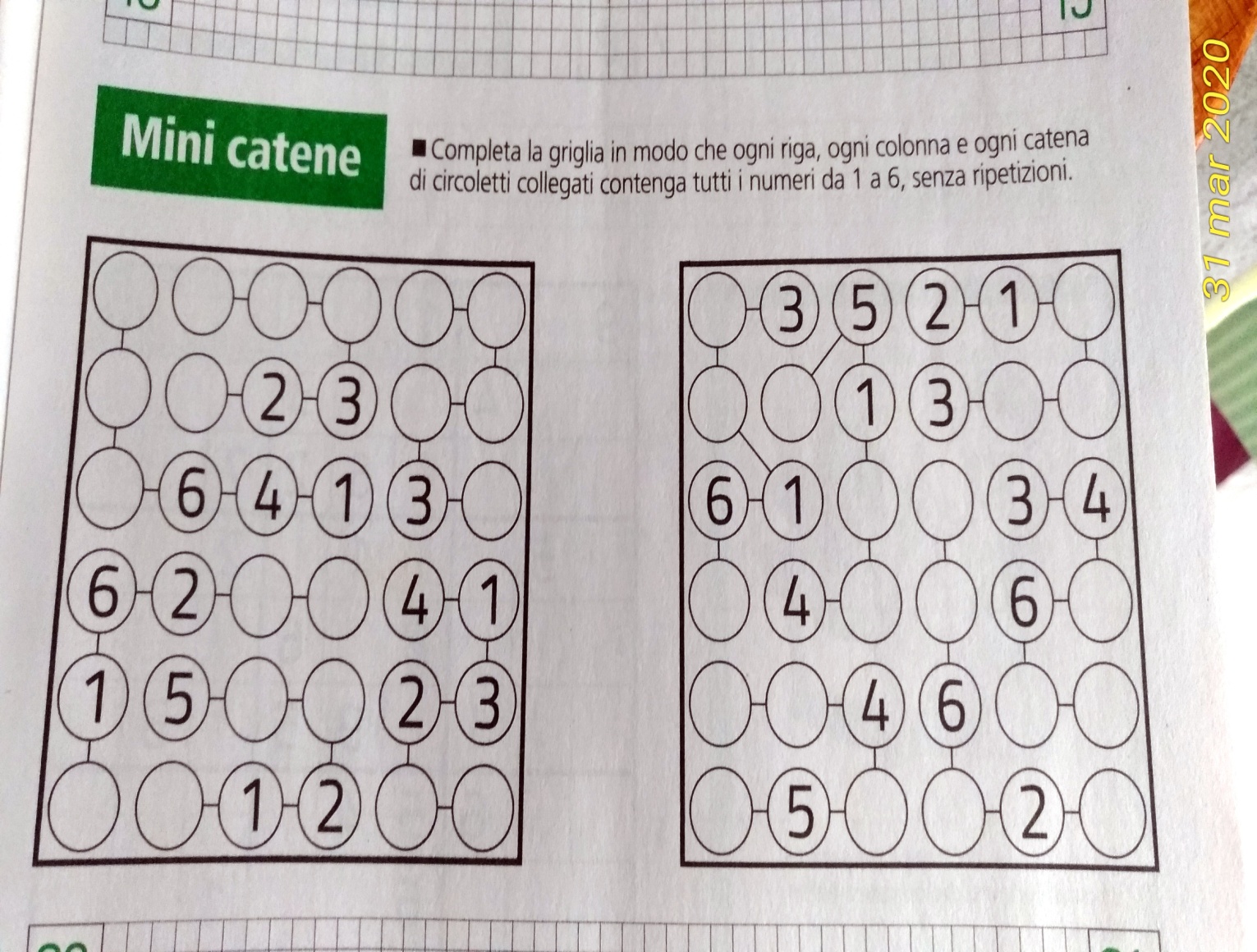 